                 К А Р А Р						ПОСТАНОВЛЕНИЕ« 25» август  2015 й.              	  № 53	           «25» августа .«О присвоении адреса сооружению»В соответствии с постановлением правительства РФ от 19.11.2014 г. № 1221 «Об утверждении правил присвоения, изменения и аннулирования адресов», в целях обеспечения учета и оформления земельных участков,  ПОСТАНОВЛЯЮ:1. Сооружению водозаборному, протяженностью 3000,0 м., 1980 года постройки, с кадастровым номером 02:53:000000:СРЖ1 присвоить почтовый адрес: Республика Башкортостан, Шаранский район, д. Куртутель.2. Контроль заисполнением настоящего постановления возложить на управляющего делами администрации сельского поселения Зириклинский сельсовет Шаранского района. Глава сельского поселения                                                      Зириклинский сельсовет                   муниципального районаШаранский район                                                                 Р.С. ИгдеевБАШКОРТОСТАН РЕСПУБЛИКАҺЫШАРАН РАЙОНЫМУНИЦИПАЛЬ РАЙОНЫЕРЕКЛЕ АУЫЛ СОВЕТЫАУЫЛ БИЛӘМӘҺЕ ХАКИМИӘТЕ452641, Шаран районы, Ереклеауылы,Дуслыкурамы, 2Тел.(34769) 2-54-46, факс (34769) 2-54-45E-mail:zirikss@yandex.ru, http://zirikly.sharan-sovet.ruИНН 0251000711, ОГРН 1020200612948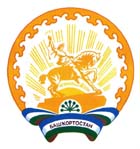 РЕСПУБЛИКА БАШКОРТОСТАНМУНИЦИПАЛЬНЫЙ РАЙОНШАРАНСКИЙ РАЙОНАДМИНИСТРАЦИЯСЕЛЬСКОГО ПОСЕЛЕНИЯЗИРИКЛИНСКИЙ СЕЛЬСОВЕТ452641, Шаранский район, с.Зириклы, ул.Дружбы, 2Тел.(34769) 2-54-46, факс (34769) 2-54-45E-mail:zirikss@yandex.ru, http://zirikly.sharan-sovet.ruИНН 0251000711, ОГРН 1020200612948